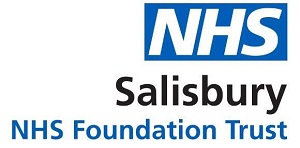 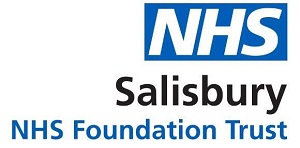 SDH Cauda Equina PerformaPresenting Symptoms:Specific Red Flags Symptoms:Bilateral leg symptoms				Y/NImpaired perianal/perineal sensation		Y/NDifficulty passing urine				Y/NLoss of sensation of bladder filling			Y/NSensation of incomplete voiding			Y/NIncontinence of Urine					Y/NIncontinence of Faeces				Y/NSexual dysfunction					Y/NTimeline:Date and Time of onset of symptomsDate and Time of presenting to GP/EDDate and Time of MRI performedDate and Time of discussion with on call Consultant (Mr.			)Date and Time of discussion with Spinal Consultant (Mr.			)Date and Time of referral to spinal unit@UHSCompletion of ASIA chart Bladder scanPre-void:		mls		Post-void:		mlsDate and Time:					Dr’s signature:If CES is supported by MRI findings, discuss immediately with the on call SDH Ortho/Spinal Consultant. If advised, consider urgent referral to Spinal SPR @UHS and blue light emergency ambulance transfer. Please also keep patient NBM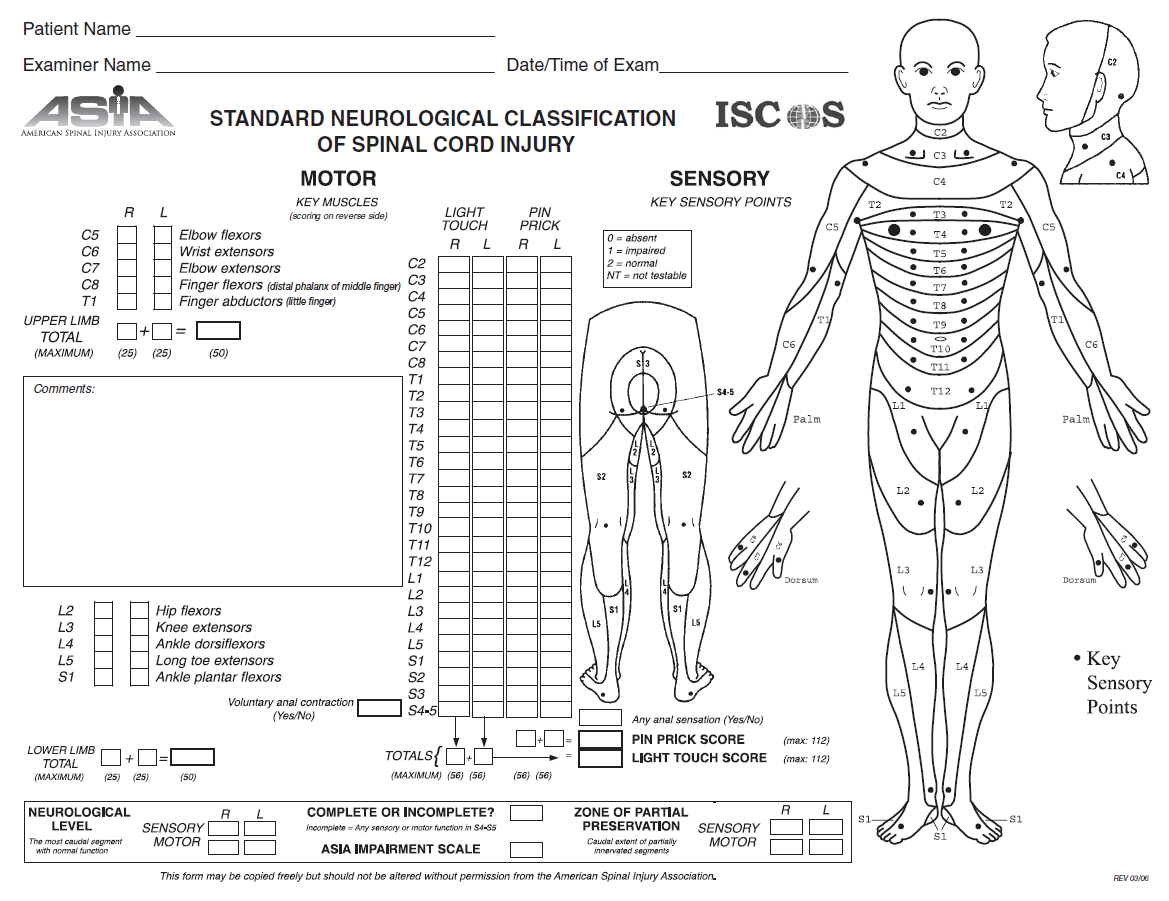 